Прошу рассматривать настоящее Заявление как мое заявление на предоставление мне кредитного продукта.Я понимаю и соглашаюсь с тем, что:принятие Банком к рассмотрению настоящего Заявления не означает возникновения у Банка обязательств по предоставлению мне кредитного продукта или возмещению понесенных мною издержек; размер кредита/лимита задолженности и категория кредитной карты (в случае её предоставления) будут определены Банком самостоятельно на основании оценки сведений, указанных мной в настоящем Заявлении; в случае принятия отрицательного решения Банк не обязан возвращать мне настоящую Анкету;данное Заявление является предложением Банку об открытии счета Заемщика; данное Заявление рассматривается в качестве поручения Заемщика Банку на условиях заранее данного акцепта списание сумм со Счета Заемщика в счет погашения кредита; в случае получения кредита на покупку транспортного средства, данное заявление рассматривается в качестве поручения Заемщика Банку на списание суммы кредита со Счета Заемщика для оплаты транспортного  средства, а также оплаты страховых платежей в страховую компанииВ случае получения кредитной карты я понимаю и соглашаюсь с тем, что:
- настоящее заявление-анкета является предложением (офертой) о присоединении к Условиям выпуска и обслуживания международных пластиковых карт ОАО "АФ Банк" (ст. 428 ГК РФ);      
- акцептом оферты являются действия Банка по заключению между Банком и мной Договора кредитования ;Банк имеет право отказать мне в предоставлении кредитного продукта без сообщения причин отказа.Я согласен на получение от Банка информационных email и смс-сообщений.
Я согласен на фотографирование и обработку в базе данных Банка с сохранением режима конфиденциальности в соответствии с внутренними документами Банка.
Я подтверждаю, что информация, приведенная в настоящем Заявлении-анкете, является полной и достоверной. Обязуюсь в письменной форме, незамедлительно информировать ОАО "АФ Банк" обо всех изменениях предоставленной информации и не возражаю против проверки и перепроверки в любое время Банком или агентом Банка всей информации, содержащейся в Заявлении-анкете.
Настоящим выражаю свое согласие на обработку моих персональных данных, содержащихся в настоящей анкете (под персональными данными подразумеваются в том числе, но не ограничиваясь, фамилия, имя, отчество, год, месяц, дата и место рождения, данные документа удостоверяющего личность, адрес, семейное, социальное, имущественное положение, образование, профессия, доходы) и любых иных документах, предоставленных мною в ОАО «АФ Банк», расположенному по адресу: г.Уфа, ул.Октябрьской революции, д.78 в порядке и на условиях, установленных Федеральным законом «О персональных данных». Указанные мною персональные данные предоставляются мной с целью принятия решения о возможности заключения кредитного договора и контроля за исполнением договорных обязательств. Банк может проверить достоверность предоставленных мною персональных данных, в том числе с использованием услуг других операторов, а также использовать информацию о неисполнении и/или ненадлежащем исполнении договорных обязательств при рассмотрении вопросов о предоставлении других услуг и заключении новых договоров. Настоящим я признаю и подтверждаю, что в случае необходимости предоставления персональных данных для достижения указанных выше целей третьему лицу (в том числе некредитной и небанковской организации),а равно, и при привлечении третьих лиц  к оказанию услуг в указанных целях, Банк вправе в необходимом объеме раскрывать для совершения вышеуказанных действий информацию обо мне таким третьим лицам, их агентам и иным уполномоченным ими лицами, а также предоставлять таким лицам соответствующие документы. Согласие предоставляется с момента подписания настоящего документа и действительно в течение 5 лет после исполнения договорных обязательств либо в течение 5 лет после отказа в заключении договора. По истечении указанного срока действие согласия считается продленным на каждые следующие пять лет при отсутствии сведений о его отзыве. Согласие может быть отозвано досрочно только после полного погашения задолженности по договорам, заключённым с Банком, путем направления соответствующего письменного уведомления Банку. С основными условиями предоставления кредитного продукта и тарифами Банка ознакомлен(а) и согласен(а). Экземпляр тарифов     получен. Я предоставляю право Банку на получение сведений обо мне из Бюро Кредитных Историй.	 Я подтверждаю достоверность представленных мною сведений и не возражаю против их проверки банком. Согласен на передачу данных в Бюро Кредитных Историй.  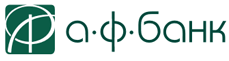 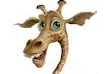 